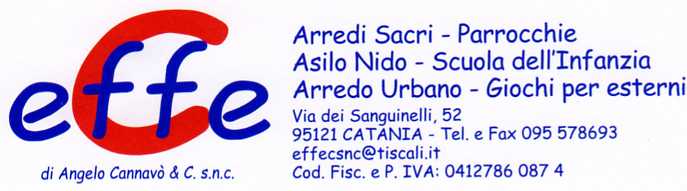 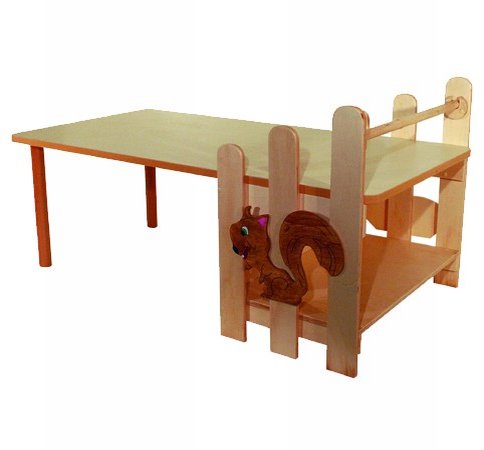 Descrizione:Tavolo da disegno con porta fogli, piano 140x70placcato su due lati con superficie antigraffio di facilepulitura, e bordatura ABS stondato, sorretto da unlato tramite 2 gambe in legno massiccio di faggio,dall'altro lato tramite un supporto tavolo con vanoportadisegni realizzato in multistrato di pioppo I^qualità rifinito con decori bosco o mare.
Categoria: LaboratorioCodice: RT0107X